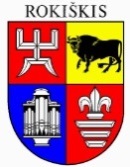 ROKIŠKIO RAJONO SAVIVALDYBĖS TARYBASPRENDIMASDĖL ROKIŠKIO RAJONO SAVIVALDYBĖS TARYBOS 2009 M.  SAUSIO 30 D. SPRENDIMO NR. TS-1.5 „DĖL LICENCIJŲ VERSTIS MAŽMENINE PREKYBA ALKOHOLINIAIS GĖRIMAIS IŠDAVIMO TVARKOS APRAŠO PATVIRTINIMO‘‘ PRIPAŽINIMO NETEKUSIU GALIOS2019 m. birželio 28 d. Nr. TS - Rokiškis	Vadovaudamasi Lietuvos Respublikos vietos savivaldos įstatymo  18 straipsnio 1 dalimi, atsižvelgdama į  Didmeninės ir mažmeninės prekybos alkoholio produktais licencijavimo taisykles (aktuali redakcija), patvirtintas Lietuvos Respublikos Vyriausybės 2004 m. gegužės 20 d. nutarimu Nr. 618, Rokiškio rajono savivaldybės taryba n u s p r e n d ž i a:	Pripažinti netekusiu galios Rokiškio rajono savivaldybės tarybos 2009 m. sausio 30 d. sprendimą TS-1.5 „Dėl Licencijų verstis mažmenine prekyba alkoholiniais gėrimais išdavimo tvarkos aprašo patvirtinimo“ su visais galiojančiais papildymais ir pakeitimais. Sprendimas per vieną mėnesį gali būti skundžiamas Regionų apygardos administraciniam teismui, skundą (prašymą) paduodant bet kuriuose šio teismo rūmuose, Lietuvos Respublikos administracinių bylų teisenos įstatymo nustatyta tvarka.Savivaldybės meras				 Ramūnas Godeliauskas				Violeta Bieliūnaitė-VanagienėRokiškio rajono savivaldybės tarybaiTEIKIAMO SPRENDIMO PROJEKTO „DĖL ROKIŠKIO RAJONO SAVIVALDYBĖS TARYBOS 2009 M.  SAUSIO 30 D. SPRENDIMO NR. TS-1.5 „DĖL LICENCIJŲ VERSTIS MAŽMENINE PREKYBA ALKOHOLINIAIS GĖRIMAIS IŠDAVIMO TVARKOS APRAŠO PATVIRTINIMO‘‘ PRIPAŽINIMO NETEKUSIU GALIOS“ AIŠKINAMASIS RAŠTAS2019-06-11Rokiškis	Parengto projekto tikslai ir uždaviniai. Vadovaujantis Lietuvos Respublikos vietos savivaldos įstatymo 18 straipsnio 1 dalimi, pripažinti netekusiu galios rajono savivaldybės tarybos 2009 m. sausio 30 d. sprendimą TS-1.5 „Dėl Licencijų verstis mažmenine prekyba alkoholiniais gėrimais išdavimo tvarkos aprašo patvirtinimo“ su visais galiojančiais papildymais ir pakeitimais. 	Šiuo metu esantis teisinis reglamentavimas. Lietuvos Respublikos vietos savivaldos įstatymas, Lietuvos Respublikos alkoholio kontrolės įstatymas, Didmeninės ir mažmeninės prekybos alkoholio produktais licencijavimo taisyklės (aktuali redakcija), patvirtintos Lietuvos Respublikos Vyriausybės 2004 m. gegužės 20 d. nutarimu Nr. 618.	Sprendimo projekto esmė. Lietuvos Respublikos Vyriausybės 2008 m. gruodžio 24 d. nutarimu Nr. 618, „Dėl Didmeninės ir mažmeninės prekybos alkoholio produktais licencijavimo taisyklių patvirtinimo“ pakeitimo“ patvirtintų Didmeninės ir mažmeninės prekybos alkoholio produktais licencijavimo taisyklių 6 punktu buvo nustatyta mažmeninės prekybos alkoholiniais gėrimais licencijavimo veikla vykdoma vadovaudamasi Lietuvos Respublikos alkoholio kontrolės įstatymu, šiomis taisyklėmis ir savivaldybės tarybos nustatyta tvarka. Lietuvos Respublikos Vyriausybės 2015 m. spalio 26 d. nutarimu Nr. 1114 minėtas punktas buvo pakeistas, šiuo metu mažmeninės prekybos alkoholio produktais licencijavimas vykdomas vadovaujantis tik Alkoholio kontrolės įstatymu ir Didmeninės ir mažmeninės prekybos alkoholio produktais licencijavimo taisyklėmis.	Siūloma pripažinti netekusiu galios 2009 m. sausio 30 d. sprendimą TS-1.5 „Dėl Licencijų verstis mažmenine prekyba alkoholiniais gėrimais išdavimo tvarkos aprašo patvirtinimo“ su visais galiojančiais papildymais ir pakeitimais.	Galimos pasekmės, priėmus siūlomą tarybos sprendimo projektą: 	teigiamos – bus panaikintas perteklinis teisės aktas;	neigiamų pasekmių nenumatoma.	Kokia sprendimo nauda Rokiškio rajono gyventojams. Tiesioginės naudos nėra.	Finansavimo šaltiniai ir lėšų poreikis: Lėšų poreikis nereikalingas.	Suderinamumas su Lietuvos Respublikos galiojančiais teisės norminiais aktais: Projektas neprieštarauja galiojantiems teisės aktams.	Antikorupcinis vertinimas. Teisės akte nenumatoma reguliuoti visuomeninių santykių, susijusių su Lietuvos Respublikos korupcijos prevencijos įstatymo 8 straipsnio 1 dalyje numatytais veiksniais, todėl teisės aktas nevertinamas antikorupciniu požiūriu. Turto valdymo ir ūkio skyriaus vedėjo pavaduotoja		Violeta Bieliūnaitė-Vanagienė